SUPL
ÚTERÝ 20.9.

Nepřítomni:  		KLABAN, NIEBAUER, SOUKUPOVÁ (seznamovací/adaptační kurz), AIMOVÁ,  
 			MÁLEK (školení)
 
Nepřítomné třídy:      1A4 (seznamovací/adaptační kurz)DOZOR / ŠATNY / 7:30 – 8:00:		MATIČKA
DOZOR / ŠATNY / VELKÁ PŘESTÁVKA:	EISNER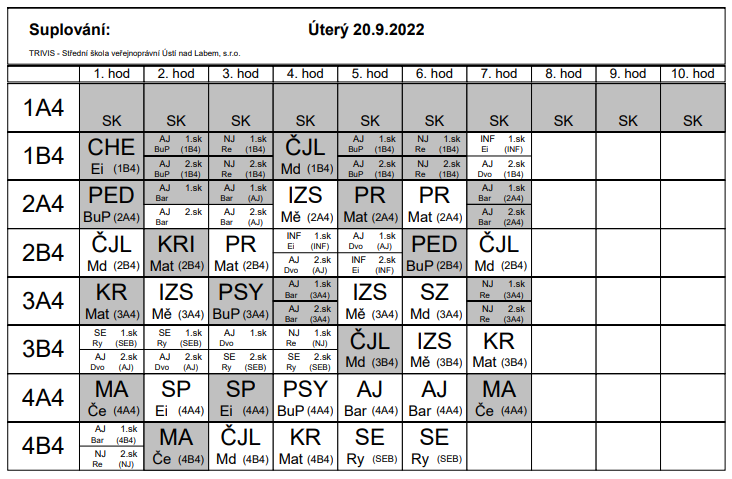 